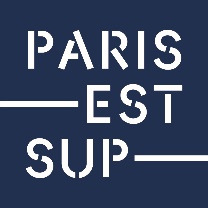 HABILITATION A DIRIGER DES RECHERCHESProposition de composition du juryM / Mme :						Spécialité : 			Equipe ou unité de Recherche :Titre du mémoire d’habilitation :Date de soutenance :  (1) ex : PU, DR, PU-PH …    (2) établissement qui gère la carrière du membre du jury (pour les PU-PH et les  MCU-PH, préciser l’université de rattachement autre que l’Etablissement Hospitalier de rattachement)Date : Le Président d’Université Paris Est       Alexandre MAITROT DE LA MOTTE Le jury comprend au minimum 5 membres habilités.es à diriger des recherches, dont les rapporteurs.es, et au maximum 8 membres.  La moitié au moins du jury sont des professeurs.es ou assimilés. La moitié au moins sont des personnalités extérieures à la ComUE Paris Est Sup (c’est-à-dire ne faisant pas partie des équipes ou unités de recherche de ses établissements membres). Dans la mesure où cela est pertinent, des personnalités étrangères pourront être désignées ; néanmoins, elles ne pourront pas représenter plus de la moitié du jury final.  La mixité est impérative.Qualité(préciser rapporteur.e proposé.e ou examinateur.e)Nom et prénom(préciser Madame ou Monsieur)Corps (1)(Enseignant.e-chercheur.e, Chercheur.e, Ingénieur.e…)Grade(Professeur.e, Maître de Conférences, DR, CR…) HDR(Précisez OUI ou NON)CNU / CNECAEtablissement d’affectation Equipe ou unité de RechercheAdresse postale professionnelle complète et courriel 